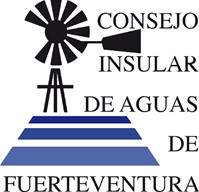 RELACIÓN NOMINAL DE PERSONAS QUE PRESTAN SERVICIOS EN EL CONSEJO INSULAR DE AGUAS DE FUERTEVENTURAGERENCIAGERENCIAD. Domingo Montañez MontañezGerenteUNIDAD DE ADMINISTRACIÓN GENERALUNIDAD DE ADMINISTRACIÓN GENERALDª. Acoraida Hernández ValidoTécnico de Administración GeneralDª. María del Carmen Piqueras EscribanoTécnico de Administración EspecialD. Ramón B. Curbelo MoralesAdministrativo de GestiónDª. María Elizabeth Armas GordilloAdministrativo de GestiónDª. Antonia Vera SantanaAdministrativo de GestiónUNIDAD DE INFRAESTRUCTURAS HIDRÁULICAS, RECURSOS Y CAUCESUNIDAD DE INFRAESTRUCTURAS HIDRÁULICAS, RECURSOS Y CAUCESD. José Luis Carretero SuárezTécnicoD. Luis Cabrera ReyesTécnicoD. Roberto Padilla PerdomoTécnicoDª. Sandra Tadeo SilveraVigilanteD. Jonás S. Estévez VeraVigilanteUNIDAD DE PLANIFICACIÓNUNIDAD DE PLANIFICACIÓNDª. Alba de León AguilarTécnicoD. Carlos Javier González de LeónVigilanteSECRETARÍA SECRETARÍA Dª. Raquel Antón AbarqueroSecretaria INTERVENCIÓN DELEGADAINTERVENCIÓN DELEGADADª. María Dolores Miranda LópezInterventora Accidental